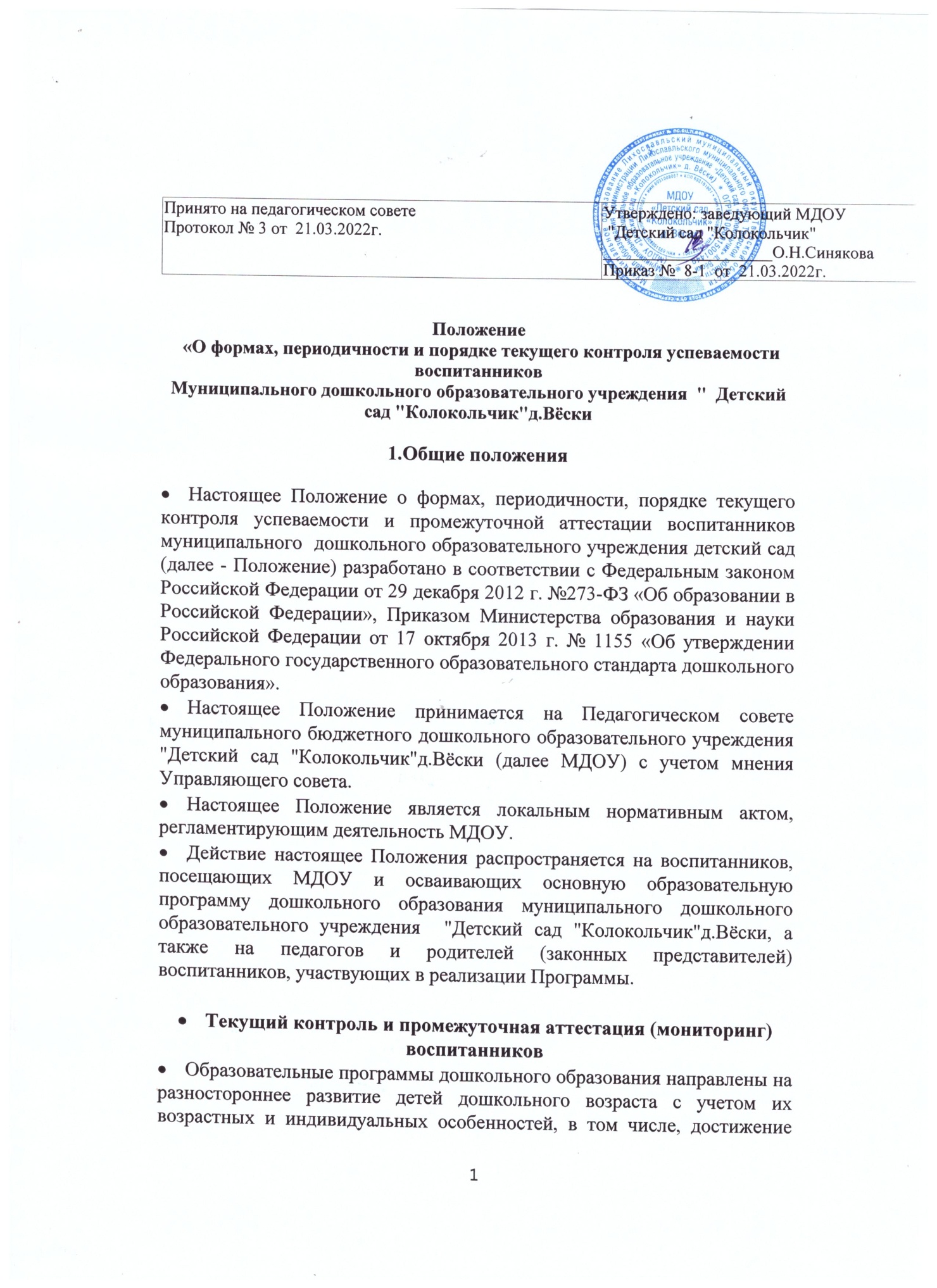 детьми дошкольного возраста уровня развития, необходимого и достаточного для успешного освоения ими образовательных программ начального общего образования, на основе индивидуального подхода к детям дошкольного возраста и специфичных для детей дошкольного возраста видов деятельности. Освоение образовательных программ дошкольного образования не сопровождается проведением промежуточных аттестаций и итоговой аттестации воспитанников (статья 64 пункт 2 ФЗ- 273). Текущий контроль в МДОУ организуется в форме педагогической диагностики и направлен на определение зоны актуального и ближайшего развития всех воспитанников МДОУ через опросы, образовательную деятельность, совместную деятельность, наблюдения. Форма текущего контроля определяется с учетом возрастных особенностей детей, содержания учебного материала и использования образовательных технологий.Цель, задачи и направления контроля и промежуточной
аттестации (мониторинга)Целью организации текущего контроля и промежуточной аттестации (мониторинга) является оценка и коррекция образовательной деятельности, условий среды МДОУ для предупреждения возможных неблагоприятных воздействий на развитие воспитанников.Задачи текущего контроля и промежуточной аттестации (педагогической диагностики):сбор, обработка и анализ информации по различным аспектам образовательной деятельности;принятие мер по усилению положительных и одновременно ослаблению отрицательных факторов, влияющих на образовательную деятельность;оценивание результатов принятых мер в соответствии с требованиями федеральным государственным образовательным стандартом дошкольного образования (далее - ФГОС ДО).Направления текущего контроля и промежуточной аттестации(педагогической диагностики)Направления текущего контроля и промежуточной аттестации (педагогической диагностики) определяются в соответствии с целью и задачами ДОУ:реализация основных и дополнительных образовательных программ;уровень физического и психического развития воспитанников;состояние здоровья воспитанников;готовность воспитанников старшего дошкольного возраста к школе;эмоциональное благополучие воспитанников в МДОУ;уровень профессиональной компетентности педагогов;развитие инновационных процессов и их влияние на повышение качества работы МДОУ;развивающая предметно - пространственная среда;материально-техническое и программно-методическое обеспечение образовательной деятельности;удовлетворенность родителей качеством предоставляемых МДОУ услуг.Организация текущего контроля и промежуточная аттестация(педагогической диагностики)Текущий контроль и промежуточная аттестация (педагогическая диагностика) образовательной деятельности осуществляется через отслеживание результатов освоения образовательной программы, а промежуточная аттестация (педагогическая диагностика) детского развития проводится на основе оценки развития интегративных качеств ребенка.В работе по проведению текущего контроля и промежуточной аттестации (педагогической диагностики) качества образования используются следующие методы:наблюдение (целенаправленное и систематическое изучение объекта, сбор информации, фиксация действий и проявлений поведения объекта);эксперимент (создание исследовательских ситуаций для изучения проявлений);беседа;опрос;анкетирование;тестирование;анализ продуктов деятельности;сравнительный анализ.Требования к собираемой информации:полнота;конкретность;объективность;своевременность.Участники мониторинга:педагоги МДОУ;воспитанники МДОУ.Промежуточная аттестация (педагогической диагностики) планируемых результатов освоения детьми образовательной программы дошкольного образования подразделяются на промежуточные и итоговые.5.Периодичность и методы педагогической диагностики:промежуточная (текущая) оценка проводится 2 раз в год, в сентябре и мае - это описание динамики формирования интегративных качеств воспитанников в каждый возрастной период освоения основной общеобразовательной программы дошкольного образования (далее - Программы) по всем направлениям развития детей.Итоговая оценка проводится ежегодно при выпуске воспитанников из детского сада и включает описание интегративных качеств выпускников МДОУ.Формой отчета являются сводные диагностические карты, графики, диаграммы, справки.Вопрос ознакомления родителей (законных представителей) с содержанием образования, используемыми методами обучения и воспитания, образовательными технологиями регламентирован ст. 44, пунктом 4 ФЗ «Об образовании в РФ».КонтрольКонтроль за проведением промежуточной аттестации (педагогической диагностики) образовательной деятельности и детского развития осуществляет заведующий и старший воспитательОтчетностьВоспитатели всех возрастных групп и медицинский работник (по согласованию) МДОУ не позднее 7 дней с момента завершения педагогической диагностики сдают результаты проведенных педагогических наблюдений и диагностических исследований с выводами заведующей.Заведующая осуществляет сравнительный анализ педагогической диагностики, делает вывод, зачитывает данные на заседании итогового педагогического совета МДОУ.По окончании учебного года, на основании диагностических сводных карт, по итогам педагогической диагностики, осуществляется сопоставление с нормативными показателями, формулируются выводы и определяются проблемы, пути их решения и приоритетные задачи МДОУ для реализации в новом учебном году.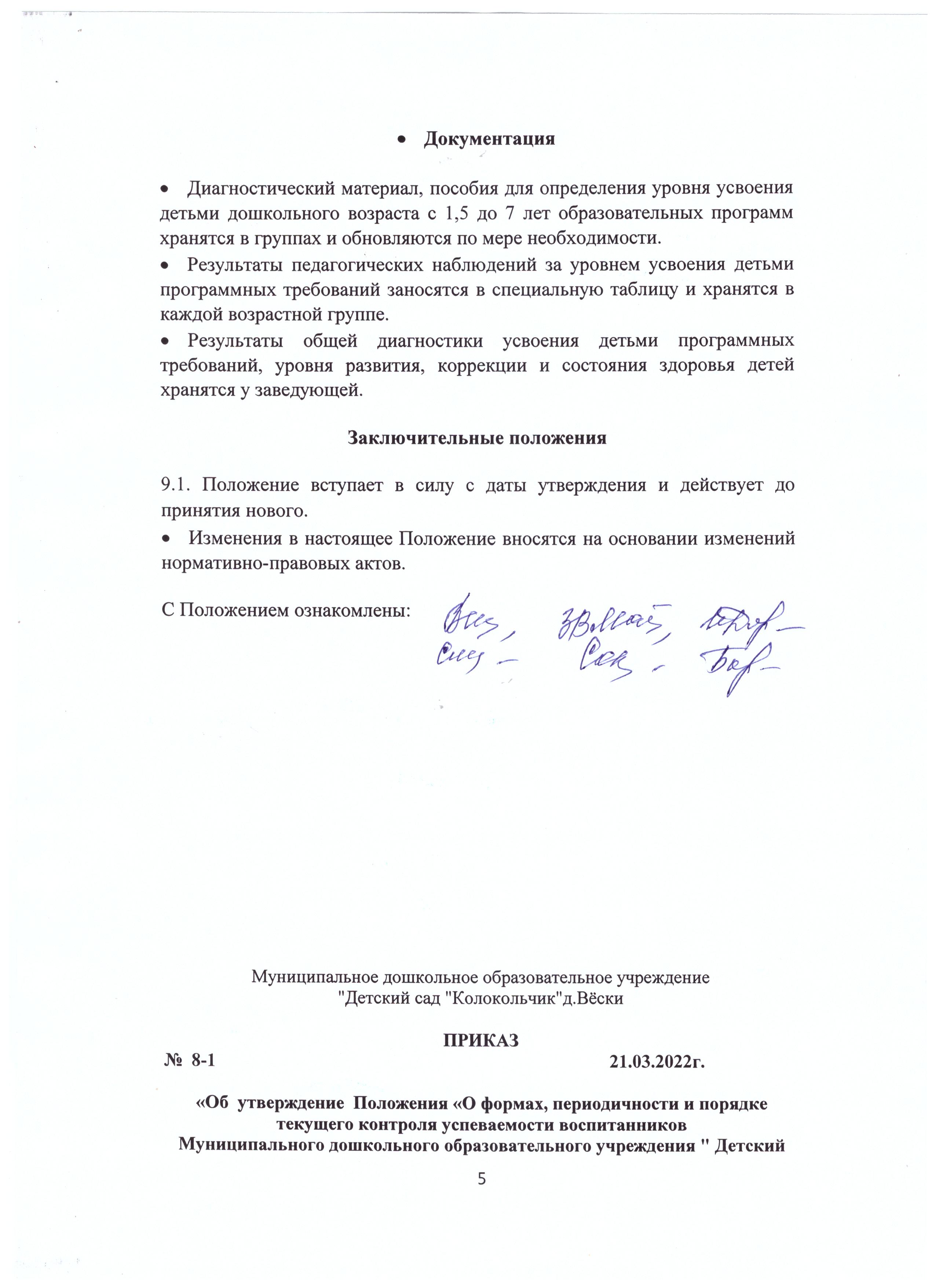 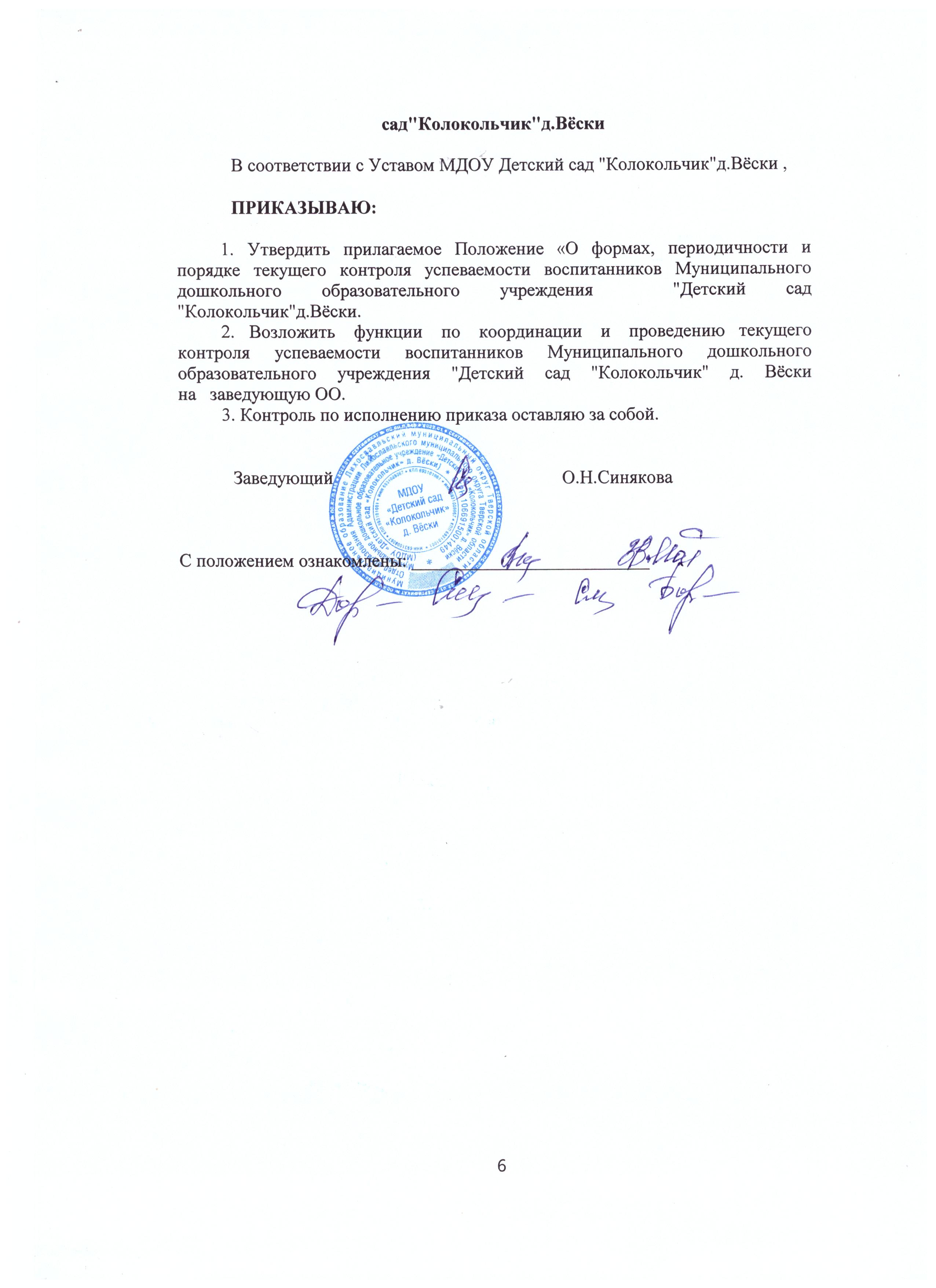 